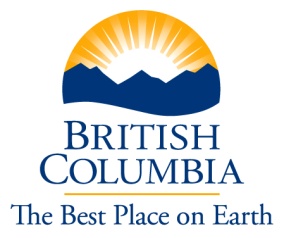 Province of MINISTRY OF TRANSPORTATION AND INFRASTRUCTUREVancouver Island DISTRICTPort Alberni Service AreaPUBLIC NOTICE #1Pursuant to Section 66 of the Transportation Act the following load restrictions will be imposed, on the following Provincial Highways and Roads until further notice:LOAD RESTRICTIONS within the Port Alberni Area Effective 6:00 a.m. – PST on January 20, 2017*********************************************70% Legal Axle Loading  ***********************************1. Beaver Creek Road #3411 (Pierce Road to Comox Trail Road)2. Somers Road #00055 (Beaver Creek Road to New Castle Road) Ministry Contact:   Mike Pearson, Operations Manager   (250)751-3287Issued by: Erik Lachmuth District Manager, Transportation, Vancouver Island  DistrictAll overload permits on restricted routes are invalid for the duration of these restrictions. The applicable tolerances pursuant to the Commercial Transport Act shall apply.  Violators of the regulations and restrictions will be prosecuted.  The public, and trucking and transportation companies should govern themselves accordingly.Online at: http://www.th.gov.bc.ca/bchighways/loadrestrictions/loadrestrictions.htm